APRIL HOLIDAY ASSIGNMENT 2023AGRICULTURE FORM ONE a) Describe five precautions to be observed when using workshop tools.	[5mks]b) i.Give three effects of soil PH on growth of crops.			[3mks]ii) Describe two ways by which a soil of PH 3 can be raised to a PH of 6.	[2mks]a) Describe five characteristics of plantation farming. 	[5mks]Give four characteristics of clay soils. 				[2mks]Give four reasons why ranching is important in the arid and semi- arid areas of Kenya?   											 [2mks]State four effects of Hiv/AIDS and ill-health in agriculture.		[2mks]b.Name four farming practices which help to improve soil structure.		[2mks]6. The diagram below illustrates a feature observed after digging the soil several meters deep Study the diagram carefully and answer the question that follow  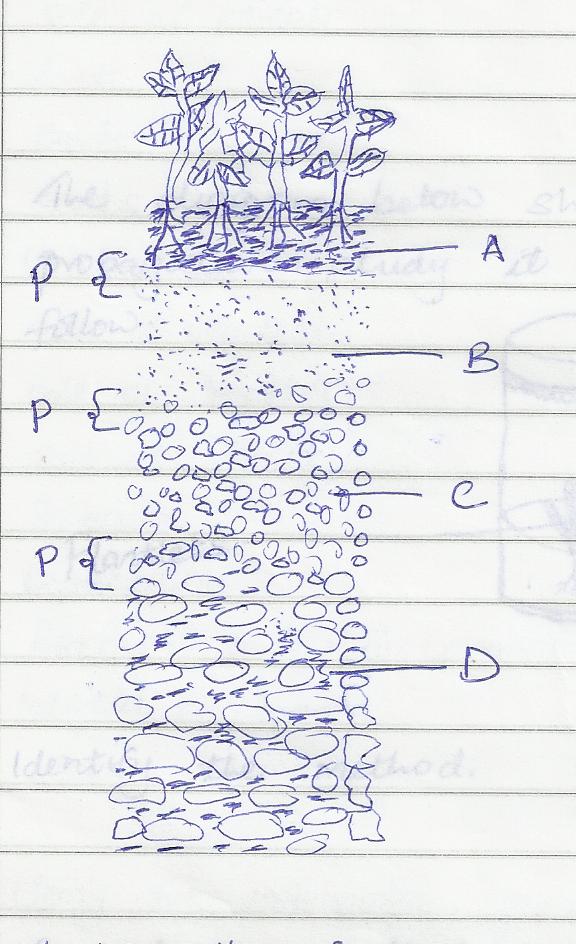 Identify the feature that the diagram above represents in the study of soil (1mrk)What is the name given to the part labeled p				(1mrk)Give a reason why part B is also referred  to as layer of accumulation (1mrk)State two ways in which the knowledge of the above feature would be of benefit to farmer 									(2mrks)The diagram below shows some workshop tools. Study them and answer the questions that follow7.                           A                                                           B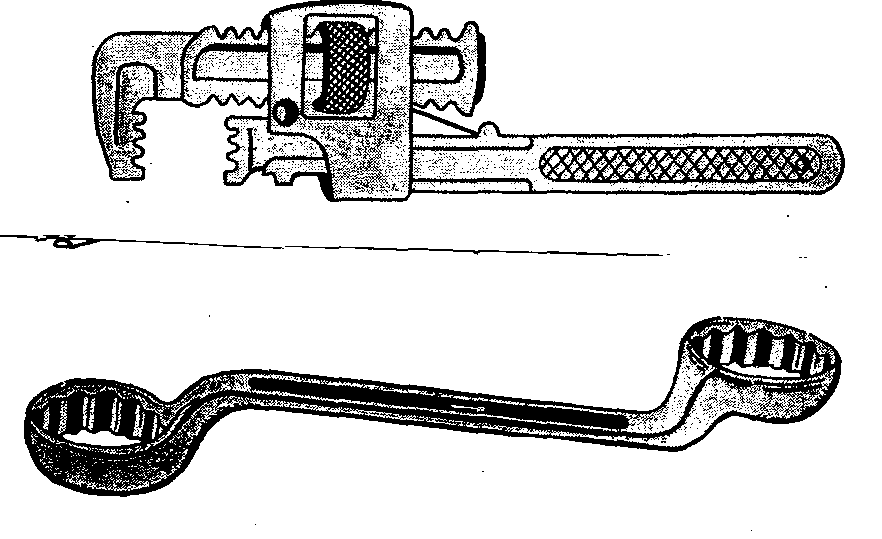 (a) Identify the tools A and B							         (2mks)A…………………………………………………..………………………………B…………………………………………………..………………………………(b) State the correct use of the tool labeled A				(2mks)(c) Explain one maintenance practice carried out on the tool A 		(1mk)